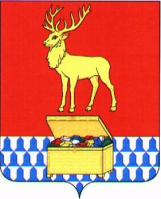 Администрация муниципального района «Каларский район»ПОСТАНОВЛЕНИЕ28 января  2020 года								№ 47с. ЧараОб утверждении Положения о проведении муниципального  конкурса «Лучшая организация работы по охране труда в муниципальном районе «Каларский район» В соответствии с Положением о проведении регионального конкурса «Лучшая организация работы по охране труда в Забайкальском крае», утвержденным приказом Министерства труда и социальной защиты населения Забайкальского края от 04 февраля 2019 года № 189, в целях активизации работы по созданию безопасных условий труда работников, пропаганде передового опыта управления охраной труда, в том числе по профилактике ВИЧ-инфекции, в организациях муниципального района «Каларский район», руководствуясь статьей 29 устава муниципального района "Каларский район", администрация муниципального района "Каларский район" постановляет:Утвердить прилагаемое Положение о проведении муниципального конкурса «Лучшая организация работы по охране труда в муниципальном районе «Каларский район».Рекомендовать работодателям принять участие в муниципальном конкурсе «Лучшая организация работы по охране труда в муниципальном районе «Каларский район».Настоящее постановление вступает в силу на следующий день после дня его официального опубликования (обнародования) на официальном сайте муниципального района "Каларский район".Контроль за исполнением  настоящего постановления возложить на Рошкову С.Л., заместителя руководителя администрации муниципального района «Каларский район» - председателя комитета социального развития.И.о. главы муниципального района «Каларский район»								С.О.КлимоваУтвержденопостановлением администрации муниципального района«Каларский район»от 28 января  2020 г. № 47Положениео проведении муниципального конкурса «Лучшая организация работы по охране труда в муниципальном районе «Каларский район» 1. Общие положения1.1. Настоящее Положение определяет условия и порядок проведения муниципального конкурса «Лучшая организация работы  по охране труда в муниципальном районе «Каларский район» (далее – Конкурс).1.2.Конкурс проводится в целях активизации работы по предупреждению несчастных случаев на производстве и снижению уровня профессиональной заболеваемости работников.Задачами конкурса являются:- определение организаций и индивидуальных предпринимателей, являющихся работодателями (далее - организации), имеющих лучшие показатели в обеспечении безопасных условий труда работников;-  повышение престижа должности специалиста по охране труда;- стимулирование руководителей организаций к созданию на рабочих местах здоровых и безопасных условий труда и организации работы в сфере охраны труда;-  распространение передового опыта и методов работы победителей конкурса, в том числе по профилактике ВИЧ/СПИДа на рабочих местах и недопущению дискриминации и стигматизации в трудовых коллективах лиц, живущих с ВИЧ-инфекцией.1.3. Конкурс проводится по трем номинациям. Первая номинация - «Лучшая организация муниципального района «Каларский район» по проведению работы в сфере охраны труда» по следующим отраслевым группам:- промышленность (строительство, транспорт и связь, электроэнергетика, добыча полезных ископаемых и др.) с численностью до 100 человек;- промышленность (строительство, транспорт и связь, электроэнергетика, добыча полезных ископаемых и др.) с численностью свыше 100 человек;- сельское и лесное хозяйство;- торговля и общественное питание, другие отрасли сферы материального производства;- организации здравоохранения и социальной защиты населения;- организации образования, культуры и спорта;- другие отрасли непроизводственной сферы.Вторая номинация – «Лучший специалист по охране труда муниципального района «Каларский район»  по следующим группам:- лучший специалист по охране труда среди организаций численностью до 100 человек;- лучший специалист по охране труда среди организаций численностью свыше 100 человек.Третья номинация – «Лучшая работа по информированию работников по вопросам ВИЧ/СПИДа на рабочих местах среди работодателей».1.4. Участие в конкурсе является добровольным.2. Порядок и сроки проведения конкурса2.1. Организатором конкурса является администрация муниципального района «Каларский район»   (далее – Организатор). Основными функциями Организатора конкурса являются:- утверждение состава конкурсной комиссии, обеспечение ее деятельности;- разработка конкурсной документации;- организация публикации извещений о начале проведения конкурса и его итогах;- обеспечение конкурсных комиссий необходимыми документами;- организация приема, регистрации и хранения представленных для участия в конкурсе документов.2.2. Конкурс по всем номинациям проводится по итогам года (отчетный год). Начало конкурса –01 февраля года, следующего за отчетным.2.3. Организатором конкурса утверждается состав  конкурсной комиссии, которая не менее, чем за неделю до начала конкурса, публикует в местных средствах массовой информации извещение о проведении конкурса с указанием:- сроков проведения конкурса;- перечня и форм документов, необходимых для участия в конкурсе по номинациям «Лучшая организация муниципального района «Каларский район», «Лучший специалист по охране труда муниципального района «Каларский район», «Лучшая работа по информированию работников по вопросам ВИЧ/СПИДа на рабочих местах среди работодателей»;- ссылок на правовые акты, регламентирующие проведение конкурса;- телефона и почтового адреса  конкурсной комиссии.2.4. Срок окончания приема документов от участников конкурса –  1 марта года, текущего за отчетным. Конкурсные документы, представленные после указанного срока, не рассматриваются.2.5. Конкурсная комиссия в срок до 01 апреля года, следующего за отчетным, представляет в краевую конкурсную комиссию протокол заседания комиссии о подведении итогов по муниципальному образованию и конкурсные документы лучших организаций, лучших специалистов по охране труда муниципального образования по каждой номинации, отраслевой группе для их участия во втором этапе регионального конкурса «Лучшая организация работы по охране труда в Забайкальском крае».3. Требования к участникам конкурса3.1. К организациям-участникам конкурса по номинациям «Лучшая организация муниципального района «Каларский район», «Лучший специалист по охране труда муниципального района «Каларский район», «Лучшая работа по информированию работников по вопросам ВИЧ/СПИДа на рабочих местах среди работодателей» предъявляются следующие требования:- регистрация и осуществление производственной деятельности на территории муниципального района «Каларский район»;- осуществление производственной деятельности в течение всего отчетного года;-  отсутствие процесса ликвидации или стадии банкротства.3.2. К участникам конкурса по номинации «Лучший специалист по охране труда муниципального района «Каларский район» предъявляются следующие требования:- наличие в штатном расписании организации должности специалиста по охране труда;- специалист по охране труда должен проработать не менее одного календарного года в организации, от которой подается заявка.3.3. Участники конкурса по всем трем номинациям должны представить в конкурсную комиссию: - заявку на участие в конкурсе по установленной форме (приложение №4);- показатели, характеризующие  сферу охраны труда в организации, работу специалиста по охране труда и работу по информированию работников по вопросам ВИЧ/СПИДа на рабочих местах  (приложение №1,№2,№3);- по усмотрению участника конкурса могут быть представлены документы и материалы, характеризующие безопасность производства и организацию охраны труда.Конкурсная комиссия вправе затребовать дополнительные сведения, уточняющие содержание заявки и показатели, характеризующие  сферу охраны труда, а также организовать обследование участников конкрса с выездом в организацию.3.4. Документы представляются в конкурсную комиссию администрации муниципального района «Каларский район», по адресу: с.Чара, пер.Пионерский, 8 (19 кабинет); тел./факс: 8 (302-61)22-115;  режим работы: понедельник-четверг: 08:45-17:00, пятница: 08:45-16:45 перерыв 13:00-14:00; главному специалисту администрации муниципального района «Каларский район» (охрана труда) электронный адрес: komitetAdmMR@yandex.ru.3.5. Участники конкурса несут ответственность:- за достоверность информации, указанной в заявке и таблице показателей, характеризующих сферу охраны труда;- за соблюдение условий конкурса, установленных настоящим Положением;За несоблюдение условий конкурса и предоставление недостоверной информации конкурсная комиссия своим решением может лишить участника права участия в конкурсе. Решение муниципальной комиссии о лишении права участия в конкурсе может быть обжаловано участником в краевую конкурсную комиссию.4. Порядок подведения итогов конкурса4.1. Если по окончании приема документов на участие в конкурсе количество заявок, полученное Организатором по отраслевой группе или номинациям «Лучший специалист по охране труда муниципального района «Каларский район», «Лучшая работа по информированию работников по вопросам ВИЧ/СПИДа на рабочих местах среди работодателей», составляет менее трех, конкурс в данной группе считается не состоявшимся.4.2. Лучшие по итогам конкурса организации определяются путем подсчета суммы баллов по каждому показателю, указанному в таблицах приложений №1, №2, №3. Также учитываются дополнительные сведения, представленные участниками конкурса. 4.3. Балльная оценка показателей, указанных в приложении №1, №2, №3 утверждается краевой конкурсной комиссией.4.4. В конкурсе устанавливаются первое, второе и третье  призовые места для каждой отраслевой группы.4.5. Участники конкурса, занявшие первые, вторые и третьи призовые места, награждаются дипломами. 4.6. Награждение победителей осуществляется главой муниципального района «Каларский район» на очередном заседании межведомственной комиссии по охране труда.____________________________Приложение №1Организация (полное наименование) _______________________________________________________________________________________________________________________Юридический адрес организации _____________________________________________Почтовый адрес, телефон, факс. ______________________________________________Основной вид деятельности (код по ОКВЭД) ___________________________________Отраслевая группа конкурса, в которой заявлена организация _____________________  __________________________________________________________________________Среднесписочная численность работников _____________________________________ в том числе: женщин_____________, лиц моложе 18 лет_____________*  Улучшение условий труда – это снижение класса или степени класса условий труда на рабочем месте.**  Если указанное в отчетном году количество работников, которым условия труда были улучшены до допустимых, не сопровождается соответствующим уменьшением показателей по пункту 9, то необходимо дополнительно к табличным данным указать в пояснительной записке: по каким факторам производственной среды и в результате каких мероприятий улучшились условия труда работников. Руководитель организации                                             /____________________/                                                                                    М. П.Приложение № 2Ф.И.О. специалиста по охране труда _________________________________Стаж работы  специалистом по охране труда __________________________Организация (полное наименование)_________________________________Юридический адрес организации ___________________________________Почтовый адрес, телефон, факс. ____________________________________Основной вид деятельности (код по ОКВЭД) и отраслевая группа (в соответствии с настоящим Положением)_____________________________Среднесписочная численность работников _______, в том числе: женщин _______, лиц моложе 18 лет ______.* Если указанное в отчетном году количество работников, которым условия труда были улучшены до нормы, не сопровождается соответствующим уменьшением показателей по пункту 18, то необходимо дополнительно к табличным данным указать в пояснительной записке, по каким факторам производственной среды и в результате каких мероприятий улучшились условия труда работников. Руководитель организации ____________________ / _____________________/                                        М. П.Приложение №31.	Организация (полное наименование) ________________________________________________________________________________________________________________________2.	Юридический адрес организации ______________________________________________3.	Почтовый адрес, телефон, факс. _______________________________________________4.	Основной вид деятельности (код по ОКВЭД) ____________________________________5.	Среднесписочная численность работников ______________________________________ в том числе: женщин_____________, лиц моложе 18 лет_____________Вместе с Показателями, характеризующими работу по информированию работников по вопросам ВИЧ - инфекции на рабочих местах среди работодателей, предоставляются:- копия Программы по профилактике и повышению уровня информированности работников по вопросам ВИЧ/СПИДа на рабочих местах;- фотографии размером 9 x 14 см  информационных уголков и стендов (общий вид, место расположения и  доступность, наличие информационных материалов на стендах);- копии информационно-раздаточных  материалов (листовки, брошюры, памятки, буклеты) о проблемах ВИЧ-инфекции и анонимном тестировании на ВИЧ-инфекцию, предоставленных Центром по профилактике и борьбе со СПИД и (или) разработанных работодателем самостоятельно;- копии программ проведения семинаров, круглых столов по вопросам предупреждения и профилактики ВИЧ-инфекции  (и  копии протоколов  при наличии);- фотографии размером  9 x 14 см о просмотре видеофильмов по вопросам предупреждения и профилактики ВИЧ-инфекции; - копии программ информационных лекций, фотографии размером 9 x 14 см о проведении лекций (копии протоколов при наличии);-  перечень  локальных  нормативных  документов  по  охране  труда (приказы, инструкции, журналы, программы проведения вводного инструктажа и инструктажей на рабочем месте, в которых отражены вопросы по профилактике ВИЧ-инфекции);- копия   раздела/приложения коллективного   договора  организации  с  мероприятиями  по профилактике  ВИЧ/СПИДа  на  рабочих  местах  и недопущению дискриминации и стигматизации работников, живущих с ВИЧ;-  копия  соглашения  или  плана  мероприятий  по  охране  труда с указанием  запланированных   финансовых   средств   на   мероприятия   по информированию работников о проблемах ВИЧ-инфекции и ее профилактике; - фотографии размером 9 x 14 см проведения акций по добровольному и  конфиденциальному  консультированию  и  тестированию  на ВИЧ-инфекцию на рабочих местах;- копия соглашения между администрацией организации и Центром СПИД о реализации программ по профилактике ВИЧ/СПИДа на рабочих местах.Руководитель организации ____________________ / _____________________/                                                   М. П.Приложение № 4 Название организации _______________________________________________Должность и Ф.И.О.* руководителя _____________________________________________________________________________________________________Ф.И.О.* специалиста по охране труда ____________________________________________________________________________________________________заявляет о своем намерении принять участие в краевом конкурсе на лучшую организацию работы  по охране труда в Забайкальском крае за 2019 год в  номинации (ях) ____________________________________________________________________________________________________________________Адрес организации _________________________________________________Контактные телефоны________________________, факс _________________е-mail: _____________________________ИНН _______________________________КПП _______________________________Р/счет ______________________________Л/счет ______________________________БИК _______________________________ОКТМО ____________________________ОГРН ______________________________С порядком проведения конкурса ознакомлены и согласны.К конкурсной заявке прилагаются следующие документы, предусмотренные положением о конкурсе (указать полный перечень прикладываемых документов): ______________________________________________________________________________________________________________________________________________________________________________________________________________________________________________________________________* Фамилия, имя, отчество указываются полностью.Руководитель                           ___________________ / ___________________ /                                                            М.П.Дата подачи заявки:      ________________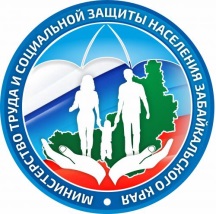 Показатели, характеризующие состояние  охраны труда в организации (ИП) за 20__ год№ п/пПоказатели20__год20__год1Количество несчастных случаев на производстве1Из них:1- легких;1- тяжелых;1- смертельных;1- групповых;1- скрытых2Количество пострадавших от несчастных случаев на производстве2Из них:2- несовершеннолетних;2- женщин;2- от тяжелого несчастного случаев;2- со смертельным исходом3Количество пострадавших от несчастных случаев на производстве в расчете на 1000 работающих (коэффициент частоты)3со смертельным исходом в расчете на 1000 работающих4Число дней нетрудоспособности в расчете на одного пострадавшего (коэффициент тяжести)5Число впервые выявленных случаев профессиональных заболеваний на 1000 работающих6Наличие опасных производственных объектов, зарегистрированных в Забайкальском управлении Ростехнадзора: да/нет6Аварийность на опасных производственных объектах, да/нет7Уровень аварийности на подведомственном автотранспорте:7- наличие автотранспорта в организации, указать количество7- наличие аварий с участием автотранспорта, да/нет8Проведение специальной оценки условий труда (далее – СОУТ), да/нет8Год проведения СОУТ8Количество рабочих мест, на которых проведена СОУТ8Доля рабочих мест, на которых проведена СОУТ, % от общего количества рабочих мест8Доля работающих на рабочих местах, на которых проведена СОУТ, % от среднесписочной численности9Количество работающих во вредных и (или) опасных условиях труда по результатам СОУТ9Доля  работающих во вредных и (или) опасных условиях труда по результатам СОУТ, % от среднесписочной численности9- в том числе женщин, % от среднесписочной численности женщин;9- в том числе несовершеннолетних, человек 10Доля работающих во вредных и (или) опасных условиях труда по фактору тяжести трудового процесса по результатам СОУТ, % от среднесписочной численности10- в том числе женщин, % от среднесписочной численности женщин;10- в том числе несовершеннолетних, человек 11Общее количество РМ с допустимыми и оптимальными условиями труда11Из них указать количество задекларированных рабочих мест в Гострудинспекцию в Забайкальском крае (№ и дата регистрации указать в пояснительной записке)11Указать долю задекларированных рабочих мест от общего количества рабочих мест с допустимыми и оптимальными условиями труда, нет / % 12Количество рабочих мест, на которых по результатам СОУТ были улучшены условия труда*, из числа указанных в п. 9:12Доля рабочих мест, на которых по результатам СОУТ были улучшены условия труда, от общего количества рабочих мест с вредными условиями труда, не требуется / нет / % 13Наличие соглашения или иного утвержденного плана мероприятий по улучшению условий и охраны труда, да/ нет13- указать долю выполнения запланированных мероприятий, %14Объем затрат на мероприятия по улучшению  условий и охраны труда на 1 работника в год, тыс. руб.15Количество работников, которым условия труда по результатам СОУТ были улучшены до допустимых в результате модернизации оборудования, переобучения другим профессиям и проведению иных мероприятий**, человек / не требуется / нет15Доля работников, которым улучшены условия труда до допустимых, к количеству работников, занятых на работах с вредными условиями труда, %15Количество женщин, которым условия труда по результатам СОУТ были улучшены до допустимых в результате модернизации оборудования, переобучения другим профессиям и проведению иных мероприятий*, человек/не требуется/нет15Доля женщин, которым улучшены условия труда до допустимых, к количеству женщин, занятых на работах с вредными условиями труда, % 16Количество работников, которым условия труда по фактору тяжести трудового процесса СОУТ были улучшены до допустимых в результате модернизации оборудования, переобучения другим профессиям и проведению иных мероприятий*, человек / не требуется / нет16Доля работников, которым улучшены условия труда по фактору тяжести трудового процесса до допустимых, к количеству работников, занятых на работах с вредными условиями труда по данному фактору, не требуется / нет / % 16Количество женщин, которым условия труда по фактору тяжести трудового процесса СОУТ были улучшены до допустимых в результате модернизации оборудования, переобучения другим профессиям и проведению иных мероприятий*, человек / не требуется / нет 16Доля женщин, которым улучшены условия труда по фактору тяжести трудового процесса до допустимых, к количеству работников, занятых на работах с вредными условиями труда по данному фактору, не требуется / нет / % 17Количество работников, которым за работу во вредных и (или) опасных условиях труда. установлены доплаты 17Доля работников, которым за работу во вредных и (или) опасных условиях труда. установлены доплаты к общему числу работников, указанных в п. 9, не требуется / нет / %18Взаимодействие с региональным отделением Фонда социального страхования Российской Федерации по направлениям:18- получение средств на финансирование предупредительных мер по сокращению производственного травматизма и профессиональных заболеваний, руб./нет18- получение скидки к страховому тарифу, % / нет18- получение надбавки к страховому тарифу, % / нет19Обеспеченность работников сертифицированными средствами индивидуальной защиты, % от потребности20Обеспеченность санитарно - бытовыми помещениями (гардеробными, душевыми, умывальными комнатами, комнатами личной гигиены женщин), % от санитарных норм 21Наличие службы охраны труда или должности специалиста по охране труда при численности работников более 50 человекили наличие приказа (распорядительного документа) о возложении обязанностей ответственного по охране труда при численности работников менее 50 человек, да/нет22Своевременное (раз в 3 года) прохождение обучения по охране труда в учебных центрах (№ и дата выдачи удостоверения, название учебного центра указать в пояснительной записке):  22- руководителя организации, да / нет22- специалиста (ответственного) по охране труда, да / нет22- членов комиссии по охране труда (по проверке знаний по охране труда), да / нет22- уполномоченных профсоюзов (трудового коллектива) по охране труда, да / нет22- наличие профсоюзной организации, да/нет23Наличие локальных нормативных актов, регламентирующих систему управления охраной труда в организации:23- положения об организации охраны труда, да / нет23- приказов о назначении ответственных за проведение инструктажей по охране труда на рабочих местах, да / нет23- приказов о назначении ответственных за безопасную эксплуатацию оборудования, структурных подразделений, объектов, не требуется /  нет / да23- приказов о назначении ответственных за проведение работ повышенной опасности, не требуется / нет / да24Наличие комитета (комиссии) по охране труда, да / нет24Количество заседаний комитета (комиссии) по охране труда24Количество разрешенных трудовых споров24Количество предложений о стимулировании работников за активное участие в мероприятиях по улучшению условий и охраны труда25Наличие оборудованного кабинета по охране труда, да/нет26Количество средств наглядной агитации (стендов, уголков и т.д.) по охране труда, размещенных на территории организации нет / да (приложить фото к пояснительной записке)27Количество проведенных дней охраны труда28Обеспеченность организации первичными средствами пожаротушения, % от нормы28Наличие охранно-пожарной сигнализации, да/нет29Наличие в отчетном периоде проверок органов государственного  надзора и контроля, нет / да (количество проверок, органы контроля и надзора указать в пояснительной записке)29Уровень выполнения предписаний органов государственного  надзора и контроля, количество устраненных нарушений, % (устраненные нарушения к общему количеству выявленных и подлежащих устранению нарушений)30Уровень охвата работников проведением обязательных предварительных и периодических медицинских осмотров, % (количество работников, прошедших медосмотр, к количеству работников, подлежащих прохождению медосмотрам)31Количество работников рабочих профессий, которые  должны проводить ежегодное обучение по оказанию первой помощи пострадавшим31Доля работников рабочих профессий, которым  проведено ежегодного обучения по оказанию первой помощи пострадавшим, не требуется / нет / %32Наличие коллективного договора в организации, нет/ да (указать номер уведомительной регистрации в пояснительной записке)32Наличие в коллективном договоре раздела «Охрана труда», нет / да32Наличие в коллективном договоре раздела «Пожарная безопасность», нет / да32Наличие раздела «Профилактика ВИЧ/СПИД», нет / да33Наличие в организации разработанной и утвержденной программы «Нулевой травматизм», нет / да (в пояснительной записке указать название программы и реквизиты)34Наличие локального акта с мероприятиями по информированию работников по вопросам  ВИЧ-инфекции на рабочих местах (в пояснительной записке указать данный локальный акт), нет / да34% выполнения мероприятий  35Коэффициент обновления основных фондов организации (в сопоставимых ценах), %Показатели, характеризующие работу специалиста по охране труда за 20__год № п/пКритерии оценкиДанные за 20__ год  Данные за 20__ год  1Количество обученных требованиям охраны труда работников на специализированных курсах по охране труда, да / нет (указать № и дату выдачи удостоверения, название учебного заведения в пояснительной записке):1- руководителя организации;1- специалиста по охране труда;1- членов комиссии по охране труда;1- уполномоченных профсоюзов по охране труда;1- наличие профсоюзной организации.2Наличие постоянно действующей системы обучения по охране труда работников организации:2- приказа о создании комиссии по проверке знаний требований охраны труда, да/нет2- программ обучения, да/нет2- графиков обучения, списков групп, да/нет2- протоколов проверки знаний требований по охране труда, да/нет2- использование компьютерных программ обучения по охране труда, да/нет3Уровень обучения и проверки знаний требований охраны труда работников (% от их общей численности): 3- руководителей и специалистов;3- работников рабочих профессий4Уровень ежегодного обучения работников рабочих профессий оказанию первой помощи пострадавшим, % / не требуется 5Наличие журналов:5- регистрации учета инструкций по охране труда, да/нет;5- регистрации учета выдачи инструкций по охране труда, да/нет;5- регистрации несчастных случаев на производстве, да/нет;5- регистрации вводного инструктажа, да/нет;5- регистрации инструктажа на рабочем месте, да/нет6Наличие программ:6вводного инструктажа, да/нет;6первичного инструктажа на рабочем месте, да/нет;7Обеспеченность инструкциями по охране труда по профессиям и видам работ, %         8Наличие нормативного документа, регламентирующего систему управления охраной труда в организации, да/нет (указать название документа и его реквизиты в пояснительной записке)    9Наличие плана работы специалиста по охране труда, нет / да           10Наличие комитета (комиссии) по охране труда, да/нет10- количество проведенных заседаний11Наличие  уполномоченных (доверенных) лиц по охране труда профсоюза или трудового коллектива,  да/нет12Объем затрат на мероприятия по улучшению  условий и охраны труда на 1 работника в год, тыс. руб.13Количество средств наглядной агитации (стендов, уголков и т.д.) по охране труда, размещенных в организации  (приложить фото к пояснительной записке)14Количество проведенных Дней охраны труда15Обеспеченность сертифицированной специальной одеждой, специальной обувью и другими средствами индивидуальной защиты, % от потребности на год    16Наличие соглашения (программы, плана мероприятий) по улучшению условий и охраны труда, да/нет          16- уровень его выполнения, % от общего числа запланированных мероприятий17Наличие принятого коллективного договора, да / нет (указать № и дата уведомительной регистрации)17Наличие раздела «Охрана труда» в коллективном договоре, да / нет18Проведение специальной оценки условий труда (далее – СОУТ), да/нет18Год проведения СОУТ18Доля рабочих мест, на которых проведена СОУТ, % от общего количества рабочих мест18Доля работников на рабочих местах, на которых проведена СОУТ, к общей численности работников, %19Доля  работающих во вредных и (или) опасных условиях труда по результатам СОУТ, % от среднесписочной численности19в том числе женщин, % от среднесписочной численности женщин19 - несовершеннолетних, человек20Доля работающих во вредных и (или) опасных условиях труда по фактору тяжести трудового процесса по результатам СОУТ, % от среднесписочной численности20в том числе женщин, % от среднесписочной численности женщин21Подача по результатам СОУТ декларации соответствия условий труда государственным нормативным требованиям охраны труда в Гострудинспекцию в Забайкальском крае, да /нет (указать № и дату регистрации подачи сведений в пояснительной записке)21- указать количество задекларированных рабочих мест21- указать долю задекларированных рабочих мест, % от общего количества рабочих мест с оптимальными и допустимыми условиями труда, %22Доля работников, которым условия труда были улучшены до допустимых в результате модернизации оборудования, переобучения другим профессиям и иных мероприятий, % от среднесписочной численности, занятых во вредных условиях труда, указанных в п.19*23Взаимодействие организации с Фондом социального страхования:23- получение средств на финансирование предупредительных мер по сокращению производственного травматизма и профессиональных заболеваний, руб./нет.23- получение скидки к страховому тарифу, % скидки23- установление надбавки к страховому тарифу, % надбавки24Количество зарегистрированных несчастных случаев на производстве:24- легких;24- тяжелых;24- смертельных;24- групповых;24- скрытых25Количество пострадавших от несчастных случаев на производстве в расчете на тысячу работающих (коэффициент частоты) 26Число дней нетрудоспособности в расчете на одного пострадавшего (коэффициент тяжести)27Количество впервые выявленных случаев профессиональных заболеваний на 1000 работающих28Уровень охвата работников проведением обязательных предварительных и периодических медицинских осмотров, % от количества работников, подлежащих данным осмотрам29Наличие проверок, проведенных органами государственного  надзора и контроля, количество проверок/нет (указать органы надзора и контроля в пояснительной записке)29Уровень выполнения предписаний органов государственного  надзора и контроля, % устраненных от общего количества выявленных и подлежащих устранению нарушений30Наличие в организации разработанной и утвержденной программы «Нулевой травматизм», да/нет31Наличие в организации разработанного и утвержденного положения «Информирование работников по вопросам  ВИЧ-инфекции на рабочих местах» да/нет31% выполнения положения (в пояснительной записке указать выполненные мероприятия)Показатели,характеризующие работу по информированию работников по вопросам ВИЧ - инфекции на рабочих местах среди работодателей в 20__ году№п/пПоказатели1.Наличие Программы по профилактике и повышению уровня информированности работников по вопросам ВИЧ/СПИДа на рабочих местах, да/нет2.Наличие информационных уголков и стендов в организации о проблемах и профилактике ВИЧ - инфекции, да/нет3.Наличие информационных раздаточных материалов (листовки, брошюры, памятки, буклеты) о проблемах ВИЧ - инфекции,  предоставленных Центром по профилактике и борьбе со СПИД и (или) разработанных работодателем самостоятельно, да/нет4.Наличие соглашения между администрацией организации и Центром СПИД о реализации программ по профилактике ВИЧ/ СПИДа на рабочих местах, да/нет5.Проведения семинаров, круглых столов по вопросам предупреждения и профилактики ВИЧ - инфекции,  да/нет6.Проведение информационных лекций с представителями Центра по профилактике и борьбе со СПИД по вопросам предупреждения и профилактики ВИЧ - инфекции, да/нет7.Показ информационных видеофильмов о проблемах ВИЧ/ СПИДа и методах профилактики ВИЧ - инфекции, да/нет8.Количество акций по добровольному и конфиденциальному консультированию и тестированию на ВИЧ - инфекцию на рабочих местах9.Численность работников, прошедших добровольное тестирование на ВИЧ - инфекцию, чел.10.Удельный вес работников, прошедших добровольное тестирование на ВИЧ - инфекцию, от общего количества работников организации, %/ нет11.Наличие локальных нормативных актов, содержащих требования охраны труда по вопросам ВИЧ/ СПИДа, да/нет12.Наличие в коллективном договоре организации раздела/приложения по профилактике ВИЧ/СПИДа на рабочих местах и недопущению дискриминации и стигматизации работников, живущих с ВИЧ, да/нет13.Проведение индивидуального  информирования работников по вопросам ВИЧ - инфекции на рабочих местах при проведении вводного инструктажа, да/нет14.Проведение  информирования работников по вопросам ВИЧ - инфекции при проведении инструктажей на рабочем месте, да/нет15.Материальные затраты на мероприятия по информированию работников о проблемах ВИЧ-инфекции и ее профилактике,  тыс. рублей15.запланировано, всего 15.фактически использовано15.в расчете на одного работникаЗаявка на участие в  муниципальном конкурсе на лучшую организацию работы по охране труда в муниципальном районе «Каларский район» за 20__ год